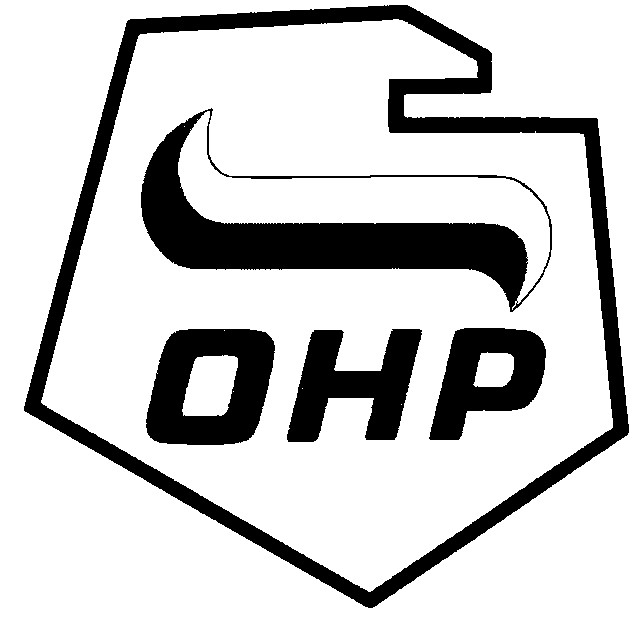 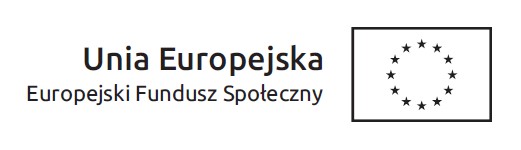 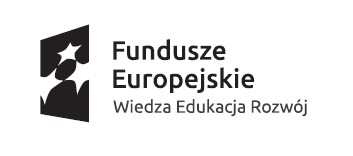   U M O W A   NR         … /2016zawarta dnia ……...2016r. w Kielcach, dla postępowania prowadzonego na podstawie art. 138g ustawy PZP, finansowanego w ramach Programu Operacyjnego Wiedza Edukacja Rozwój, nr POWR.01.03.02-00-0001/16 , pomiędzy: Skarbem Państwa Komendą Główną Ochotniczych Hufców Pracy z siedzibą (00-349) Warszawa, ul. Tamka 1, NIP: 5271118029;  Regon: 007001280reprezentowaną przez:Jacka Sabata - Wojewódzkiego Komendanta OHP w Kielcach, działającego na podstawie pełnomocnictwa z dnia 25 lipca 2016 r., zwaną dalej „Zamawiającym”a………………………zam. ……………………Pesel: …........NIP:  ……………………. KRS: ………………………reprezentowanym przez:……………………………zwanym dalej „Wykonawcą”.§ 1Przedmiotem umowy jest zorganizowanie i przeprowadzenie kursów zawodowych wraz z egzaminami dla uczestników projektu „Obudź swój potencjał – YEI” w ramach Inicjatywy na rzecz zatrudnienia ludzi młodych Programu Operacyjnego Wiedza Edukacja Rozwój.§ 2Kurs zawodowy:.......................... obejmuje ...... godzin dla grupy ..... osobowej,  uczestników projektu „Obudź swój potencjał - YEI” w ..................... Zajęcia prowadzone będą w siedzibie Wykonawcy. Termin  szkolenia: od  ……………………do 15.12.2016 r.Kurs zawodowy musi być przeprowadzony w terminach zgodnych z harmonogramem realizowanych zajęć, zatwierdzonym przez Zamawiającego.§ 3Przed rozpoczęciem kursu  Wykonawca przeprowadzi badania lekarskie dla uczestników szkolenia, niezbędne do orzeczenia o braku przeciwwskazań  zdrowotnych do uczestnictwa w kursie zawodowym, w ramach ustalonej kwoty wynagrodzenia.Wykonawca  przekaże każdemu uczestnikowi kursu nieodpłatnie na jego własność (za potwierdzeniem odbioru) materiały dydaktyczne i pomocnicze niezbędne przy realizacji kursu, tj.: aktualny podręcznik z zakresu obowiązującej tematyki zajęć lub skrypt, zeszyt w twardej oprawie, długopis, ołówek, kolorowy wyświetlacz, teczka tekturowy, materiały niezbędne do utrwalenia wiadomości w celu pozytywnego zdania egzaminu, odzież ochronną jeżeli wymaga tego specyfika kursu.W razie nie odbycia się zajęć z powodów niezależnych od Zamawiającego, zaległe zajęcia zostaną  przeprowadzone we wspólnie ustalonym terminie, jednak nie później niż 7 dni od  planowanej daty zajęć, które się nie odbyły.   Realizacja przedmiotu umowy następuje przy wykorzystaniu sali, materiałów, środków oraz narzędzi Wykonawcy. Wszystkie dokumenty sporządzane w ramach kursu zawodowego powinny zawierać pieczęć i podpis organizatora kursu oraz obowiązujące logotypy a kopie wszystkich wydawanych dokumentów powinny być potwierdzane za zgodność z oryginałem (podpisane niebieskim długopisem).Dokumenty potwierdzające przeprowadzenie kursu zawodowego powinny być oznakowane logo Programu Operacyjnego Kapitału Ludzkiego oraz Unii Europejskiej, dodatkowo znakiem OHP, zgodnie z wytycznymi dotyczącymi promocji projektu.Wykonawca ma obowiązek przechowywać do końca ustawowo wyznaczonego okresu archiwizacji dokumentów związanych z realizacją kursu, w tym dokumentów finansowych oraz udostępniania tych dokumentów Zamawiającemu, bądź organowi kontrolnemu (w przypadku kontroli Zamawiającego przez organ do tego uprawniony).Wykonawca oświadcza, że osoby, które wykonywać będą zamówienie  posiadają zgodnie z obowiązującym prawem oraz wymaganiami Zamawiającego należyte kompetencje, uprawnienia, przygotowanie zawodowe oraz dołożą należytej staranności w celu wykonania przedmiotu umowy. Za powyższe czynności Wykonawca bierze pełną odpowiedzialność. § 4Osoby przeprowadzające z ramienia Wykonawcy kurs zawodowy zobowiązane są do prowadzenia:dziennika zajęć listy obecności do dokumentacji projektulisty pokwitowań odbioru materiałów dydaktyczno-szkoleniowych,  oznaczonych obowiązującymi logotypami Programu Operacyjnego Wiedza Edukacja Rozwój, Unii Europejskiej oraz logo OHP na w/w materiałach, z adnotacją: operacja wspierana w ramach Inicjatywy na rzecz ludzi młodych.ewidencję czasu pracy nauczycielaWykonawca przekaże po zakończeniu szkoleń: listy obecności, listy pokwitowań odbioru materiałów dydaktyczno – szkoleniowych, kserokopie wszystkich zaświadczeń i poświadczeń wydanych uczestnikom, z potwierdzeniem za zgodność z oryginałem, dziennik zajęć, ewidencje czasu pracy nauczyciela.§ 5Zamawiający ma prawo do:Dokonywania w każdym czasie kontroli realizacji postanowień zawartych w niniejszej umowie.Zmniejszenia liczby uczestników kursu w przypadku, jeśli przed rozpoczęciem zajęć zmniejszy się stan liczby uczestników. Powyższe zmiany nie wymagają zmiany umowy w formie aneksu.Zmniejszenia liczby uczestników kursu w przypadku, kiedy dany uczestnik przerwie jego realizację z przyczyn niezależnych. W związku z tym Zamawiający zobowiązuje się do wypłacenia Wykonawcy za kurs kwoty po sporządzeniu przez niego ponownej kalkulacji kosztów, proporcjonalnie do ilości odbytych godzin. Powyższe zmiany nie wymagają zmiany umowy w formie aneksu.§ 6Zamawiający zobowiązuje się do realizacji przedmiotu zamówienia za kwotę  ….. złbrutto (słownie: …………………….).W ramach ustalonego wynagrodzenia Wykonawca  zobowiązuje się do pokrycia kosztów badań lekarskich, szkolenia, materiałów szkoleniowych oraz kosztów egzaminu, w tym jednego poprawkowego.Podstawą zapłaty za przeprowadzenie kursu będzie wystawiona przez Wykonawcęfaktura po wykonaniu zamówienia i po podpisaniu protokołu odbioru usługi.Do faktury Wykonawca załączy następujące dokumenty:- kserokopie orzeczeń lekarskich, - oryginały imiennych list obecności, potwierdzonych własnoręcznym podpisem   uczestników kursu,- ksero kart przeprowadzonych zajęć praktycznych dla każdego uczestnika kursu,- harmonogram realizacji zajęć teoretycznych  kursu,- kserokopie zaświadczeń o ukończeniu kursu,- imienne listy osób wraz z podpisami, potwierdzające odbiór materiałów  dydaktycznych i pomocniczych,-kopie dokumentów poświadczających przystąpienie do egzaminu (faktura, zaświadczenia o opłaceniu egzaminów państwowych)Kserokopie przekazywanych dokumentów muszą być potwierdzone za zgodność z oryginałem na każdej stronie.    Zapłata należności nastąpi w ciągu 30 dni od daty doręczenia faktury przelewem na konto bankowe Wykonawcy wskazane w fakturze – po wpływie na konto bankowe ŚWK OHP środków finansowych przekazanych przez Komendę Główną OHP i po wykonaniu umowy.§ 7Upoważnionym przedstawicielem Zamawiającego w kwestiach dotyczących wykonywania umowy jest Monika Grądek.Upoważnionym przedstawicielem Wykonawcy w kwestiach dotyczących wykonania umowy jest …………………………….§ 8Zamawiający może odstąpić od umowy w przypadku nie pozyskania uczestników kursu do udziału w Projekcie.Zamawiający może odstąpić od umowy jeżeli Wykonawca nie zrealizował którychkolwiek zajęć w terminie podanym w harmonogramie.W razie odstąpienia od umowy przez Zamawiającego z przyczyn leżących postronie Wykonawcy, Zamawiający  może żądać od Wykonawcy zapłacenia kary umownej w wysokości 10 % wartości całego zamówienia.Zamawiający zastrzega sobie prawo dochodzenia  odszkodowania uzupełniającego na zasadach cywilnych, o ile szkoda wyrządzona przez Wykonawcę  nie została pokryta przez naliczone kary umowne. § 9Wykonawca nie może zlecić tj.  przenieść obowiązku przeprowadzenia kursu zawodowego osobom  trzecim.§ 10Jeżeli Wykonawca zatrudnia inne osoby, to zobowiązuje się do zatrudnienia we własnym przedsiębiorstwie na podstawie umowy o pracę osób wykonujących czynności w zakresie realizacji zamówienia, jeżeli wykonanie tych czynności polega na wykonywaniu pracy w sposób określony w art. 22 § 1 ustawy z dnia 26 czerwca 1974 r. – Kodeks pracy (Dz. U. z 2014 r. poz. 1502, z późn. zm.). Na potwierdzenie powyższego w terminie 7 dni od zawarcia umowy Wykonawca przedłoży Zamawiającemu wykaz osób zatrudnionych przy realizacji zamówienia na podstawie umowy o pracę wraz ze wskazaniem czynności jakie będą oni wykonywać.§ 11Wykonawca zobowiązuje się do przestrzegania zasad ochrony danych osobowych, do których będzie miał dostęp przy realizacji umowy.§ 12W kwestiach nieuregulowanych umową zastosowanie mają postanowienia Kodeksu cywilnego i ustawy Prawo zamówień publicznych. § 13W razie sporu na tle wykonania niniejszej umowy właściwym dla jego rozpoznania będzie Sąd właściwy dla siedziby Zamawiającego.§ 13Integralną częścią umowy jest Specyfikacja Istotnych Warunków Zamówienia oraz oferta Wykonawcy.§ 14Umowę sporządzono w trzech  jednobrzmiących egzemplarzach, w tym jeden dla Wykonawcy, a dwa dla Zamawiającego.       Zamawiający:						Wykonawca: